部编版道德与法治九下期末试题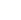 单项选择题1、中国共产党第十九届中央委员会第五次全体会议公报中提到，全会高度评价决胜全面建成小康社会取得的决定性成就。经济实力、科技实力、综合国力跃上新的大台阶，经济运行总体平稳，经济结构持续优化，预计二〇二〇年国内生产总值突破（    ）元。A.一百万亿    B.二百万亿    C.三百万亿    D.五百万亿2、中国共产党第十九届中央委员会第五次全体会议公报中提出，要坚持绿水青山就是金山银山理念，坚持尊重自然、顺应自然、保护自然，坚持（    ）为主，守住自然生态安全边界。A.节约优先、保护优先、恢复优先         B.节约使用、保护环境、自然恢复C.节约优先、保护优先、自然恢复         D.节约使用、保护自然、环境恢复3、2020年11月2日，国家主席习近平在北京中南海参加人口普查登记时强调，切实做好第（    ）次全国人口普查工作，各级普查机构和普查人员要坚持科学普查、依法普查，更加科学、更加精准、更加严密地做好工作，高质量完成普查任务。A.五   B.六    C.七    D.八4、2020年11月2日，由袁隆平院士团队培育的第三代杂交水稻“（    ）”测产结果公布，晚稻平均亩产达到911.7公斤。加上今年7月测得的早稻平均亩产619.06公斤，意味着该水稻早晚双季稻达到1530.76公斤，平均亩产突破1500公斤，再创历史新高。A.海盐一号     B.叁优一号    C.南优二号    D.超优千号5、2019年10月12日，“与世界对话--莫斯科中国论坛”在莫斯科成功举办，中俄关系朝着“守望相助、深度融合、开拓创新、普惠共赢”的目标前进。这是因为（    ）
①当今世界各国紧密联系、彼此影响、休戚相关
②当今世界的变化既深远影响国家的发展，也与人们的生活息息相关
③当今世界封锁、孤立、以邻为壑的现象仍然大行其道、占据主流
④经济全球化使各国经济相互联系，相互依赖的程度不断加深A. ①②③	B. ①②④	C. ①③④	D. ②③④6、我国在当前世界禁塑潮流中主动担当起大国责任，引领全球塑料污染防治。这表明（    ）
①中国积极推动人类命运共同体建设
②中国积极践行绿色环保的发展理念
③世界塑料污染防治完全依赖于中国
④中国已经成为主导世界事务的大国A. ①②	B. ①③	C. ②④	D. ③④7、在当今世界，“过去那种地方、民族的自给自足和闭关自守的状态，正在被各民族的各方面的互相往来和各方面的互相依赖所替代”。这主要表明（　　）A. 经济全球化的趋势	B. 世界多极化的方向
C. 和平与发展的主题	D. 命运共同体的确立8、有一首歌的歌词：我和你，心连心，同住地球村；为梦想，千里行，相会在北京。这句歌词告诉我们（　　）
①世界各国共处一个世界
②中国应该是“村长”
③各国应该谋求互利共赢
④中国梦，世界梦，共同的梦A. ①③	B. ①④	C. ②③	D. ②④9、某外国政党领袖认为，习近平总书记提出的构建人类命运共同体和建设美好世界主张，是超越民族国家和意识形态的“全球观”，彻底摒弃了冷战思维，蕴含着中国厚重的历史文化和哲学思想。人类命运共同体理念传承的中华文化基因是（　　）
①四海一家，天下为公
②求同存异，和而不同
③取之有度，用之有节
④美人之美，美美与共A. ①②③	B. ①②④	C. ①③④	D. ②③④10、近年来央视春晚节目充满国际元素。比如来自中国、美国、俄罗斯、意大利、英国、阿塞拜疆等国的艺术家，用戏梯、转毯、旱滑、皮吊等种种元素创作的杂技舞蹈《欢乐的节日》和歌曲《我爱你中国》，向中国观众拜年，这些节目深受中外观众的喜爱。面对世界不同的文明，我们的正确态度和做法是（　　）A. 坚持和而不同，做到兼收并蓄	B. 坚定文化自信，保持唯我独尊
C. 吸收一切文化，实现文化交融	D. 文化丰富多样，无法避免冲突11、流行性疾病不分国界和种族，是人类共同的敌人。国际社会只有共同应对，才能战而胜之。在我国抗击新冠肺炎疫情的紧要关头，国际社会向我们提供了宝贵的支持。“滴水之恩，当涌泉相报”，当疫情全球蔓延之际，我国及时开展对外援助，分享抗疫经验。这表明（　　）A. 我们珍惜今天的和平，积极表达爱好和平的愿望
B. 我国作为一个负责任大国，担当全球抗疫一切责任
C. 建设和平、公正、包容的社会，是人类必须共同面对的课题
D. 采取共同行动，承担共同责任，构建人类命运共同体12、2019年5月15日，我国成功举办了首届亚洲文明对话大会。大会坚持“美人之美、美美与共”的理念，正是众多各有特色的民族文化，才构成了丰富多彩的世界文化，共同推动了人类文明的进步。材料表明（） ①文化是民族的，又是世界的②要学习各国的一切文化成果③不同文明之间可以相互借鉴④要尊重世界各国文化多样性A. ①②③	B. ①②④	C. ①③④	D. ②③④13、2019年11月5-10日，第二届中国国际进口博览会在上海隆重举办，国家主席习近平出席开幕式并发表题为《开放合作命运与共》的主旨演讲。习近平强调各国要以更加开放的心态和举措，共建开放合作、开放创新、开放共享的世界经济，这说明（    ）
①中国主动融入经济全球化，主动向世界开放市场
②世界各国要加强经济交流合作，推动开放型世界经济发展
③我国已成为世界市场的中心，成为世界经济的核心
④各国要顺应历史潮流，保持积极开放的心态，携手促进世界经济发展A. ①②③	B. ①②④	C. ①③④	D. ②③④14、分析下图中的信息，我们可以推出的结论是（） 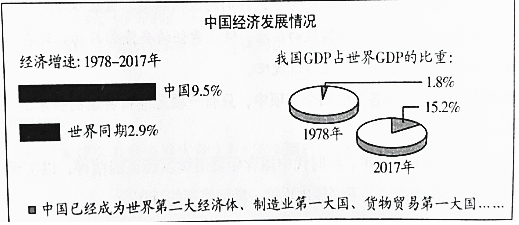 ①我国经济在世界经济中的比重增大，为全球经济稳定和增长作出了贡献②我国成为世界第二大经济体，成功跨入世界发达国家行列③我国是世界上经济增速最快的国家④改革开放使我国GDP占世界GDP的比重有了大幅提高A. ①③	B. ①④	C. ②③	D. ②④15、新冠肺炎疫情全球蔓延，对世界公共卫生安全和国际经济政治秩序造成前所未有的冲击。面对复杂严峻的形势，中国始终同国际社会一道抗击疫情，毫无保留地同各方分享防控和治疗经验，尽己所能为有需要的国家提供支持和援助。材料中体现的观点有（　　）
①面对全球性的危机与难题，中国积极主动承担相应的责任
②中国尽己所能为有需要的国家提供支持和援助
③新冠肺炎疫情是危胁世界和平的主要因素
④在疫情防控中，贡献了中国智慧和中国方案A. ①②③	B. ②③④	C. ①③④	D. ①②④16、2019年我国主办了第二届“一带一路”国际合作高峰论坛、北京世界园艺博览会、亚洲文明对话大会、第二届中国国际进口博览会……我们愿同世界各国人民携起手来，推动构建人类命运共同体，为创造人类美好未来而不懈努力。这表明我国（　　）
①国际影响力不断提升
②坚持和平发展道路
③已成为世界的领导者
④主动承担国际责任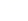 A. ①②③	B. ①②④	C. ①③④	D. ②③④17、下列关于这一系列国际盛会的认识正确的（　　）A. 我国已促成世界各国平等合作
B. 我国努力实现与各国的互利共赢
C. 中国的发展对世界经济发展的贡献率最大
D. 解决全球性问题需要各国采取相同的行动18、2020年3月，习近平在与巴西总统通电话时强调，双方要保持战略定力，支持彼此核心利益，推进各领域务实合作，加强在二十国集团、金砖国家等多边框架内的沟通和协作，共同维护好发展好中巴全面战略伙伴关系。由此可见（　　）
①中国努力构建人类命运共同体
②中国积极推动合作共赢的新型国际关系
③中巴奉行独立自主的和平外交政策
④中国是现行国际体系的参与者、建设者和主导者A. ①②	B. ①④	C. ②③	D. ③④19、习近平总书记对当代青少年提出殷切希望，希望“全国广大青少年，要志存高远，增长知识，锤炼意志，让青春在时代进步中焕发出绚丽的光彩”。这体现了（    ）
①青少年只要树立远大志向，就能实现自己的价值
②青少年都有坚忍不拔、不畏挫折的坚强意志
③青少年要努力学习，丰富知识储备，全面提升个人素养
④青少年个人的梦想要与中国梦联系起来，与祖国和时代共进步A. ①②	B. ③④	C. ②③	D. ①④20、初中三年，是收获的三年，是成长的三年，也可能是有些遗憾的三年。未来的路，你会有多种选择，如何选择才更合理（    ）
①弄清自己的真实需要
②多方面收集信息
③掌握选择的策略
④完全听从父母的安排A. ①②③	B. ①②④	C. ①③④	D. ②③④21、2020年3月15日，习近平给北京大学援鄂医疗队全体“90后”党员回信中指出，青年一代有理想、有本领、有担当，国家就有前途，民族就有希望。这启示我们（　　）
①考取理想大学就能实现人生的价值
②青少年成长的关键在于际遇和机缘
③个人的命运与国家的命运息息相关
④青少年的品格影响着国家未来发展①②	B. ①③	C. ②④	D. ③④22、某校初中学生使用QQ与课外阅读情况调查表针对调查表中所反映的现象，你给中学生的积极建议是（　　）
①要处理好上网聊天与读书的关系，养成多读书、读好书的习惯
②培养广泛的兴趣爱好，积极参加丰富的课外活动
③合理利用网络，学会理性利用现代媒介参与社会公共生活
④要提高自我控制能力，远离网络。A. ①②③	B. ①②④	C. ①③④	D. ②③④二、分析说明题（本大题共3小题，共30.0分）23、2020年是具有里程碑意义的一年，也是脱贫攻坚决战决胜之年。阅读材料，运用共同富裕的有关知识，分别回答问题。 
材料一：习近平总书记于2020年3月6日出席决战决胜脱贫攻坚座谈会并发表重要讲话指出，到2020年现行标准下的农村贫困人口全部脱贫必须如期实现。当前，深度贫困地区因发展起点极低、自然条件恶劣、基础设施薄弱、思想观念落后等制约发展的问题相互交织，导致其脱贫难度大、成本高、任务重，其脱贫攻坚更具有艰巨性，是一场真正的硬仗。 
材料二：历史性消除绝对贫困将成为人类减贫史上的一个奇迹。坚决打赢脱贫攻坚战，是党中央向全国人民作出的郑重承诺，是近14亿中国人民的共同期盼，这是一项对中华民族、对人类都具有重大意义的伟业。结合材料一，从我国新时代社会主要矛盾的角度，简要说明深度贫困地区的脱贫攻坚是一场真正硬仗的原因。结合材料二，运用共同富裕的有关知识，说明历史性消除绝对贫困对我国经济社会发展的现实意义和深远影响。



24、材料：习近平指出，“危和机总是同生并存的，克服了危即是机”。今年受新冠肺炎疫情影响，国际经贸活动受阻，我国经济发展面临新的挑战，同时也给我国带来新的机遇。要善于从眼前的危机和困难中捕捉和创造机遇。
面对新机遇新挑战，我国应怎样积极谋求自身发展？

25、☆学习身边榜样
       李保玉，泗水县圣水峪镇东仲都村党支部书记。他自幼残疾，但他带领村民求思求变谋发展，硬是将一个贫穷落后的小山村，建成了远近闻名的“明星村”，谱写出了一曲“单拐踏出幸福路”的美丽乐章。他个人先后被授予“山东省十佳自强模范”“山东省乡村之星”等荣誉称号；今年又被评为“全国自强模范”，受到习近平总书记的亲切会见。他的一些话语，感人至深。

上面李保玉的话语给了你哪些感悟？






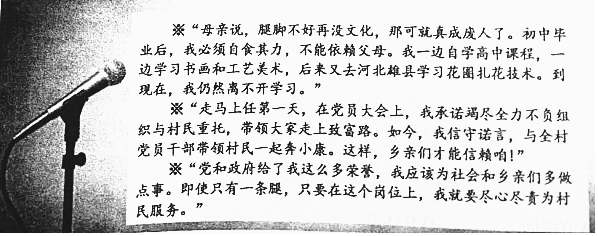 答案和解析1-4  A  C  C  B5.【答案】B
【解答】
“与世界对话--莫斯科中国论坛”在莫斯科成功举办，中俄关系朝着“守望相助、深度融合、开拓创新、普惠共赢”的目标前进。这是因为当今世界各国紧密联系、彼此影响、休戚相关；当今世界的变化既深远影响国家的发展，也与人们的生活息息相关；经济全球化使各国经济相互联系，相互依赖的程度不断加深。①②④符合题意；当今世界封锁、孤立、以邻为壑的现象尽管仍然存在，但已不是主流，③错误。
故选B。
6、.【答案】A
【解答】
我国在当前世界禁塑潮流中主动担当起大国责任，引领全球塑料污染防治，体现了中国积极推动人类命运共同体建设，表明中国积极践行绿色环保的发展理念，①②正确；③④夸大了中国的作用，错误。
故选A。
7.【答案】A【解析】题干的描述表明了经济全球化的趋势，经济全球化主要表现在商品生产在全球范围内完成，商品贸易在全球范围内完成，故A说法正确，符合题意；排除不合题意的BD；C排除，这是当今时代的主题。 故选：A。
8.【答案】A【解析】题干中的歌词，体现了人类生活在同一个地球村，生活在历史和现实交汇的同一个时空，越来越成为你中有我、我中有你的命运共同体。各国应该谋求互利共赢，各国人民要相互信任、守望相助和共同担当。①③说法正确，符合题意。②说法错误，夸大了我国的地位；④说法错误，中国梦是中华民族的共同梦想。 故选：A。
9.【答案】B【解析】依据教材知识分析题目的内容可知，人类命运共同体理念传承的中华文化，应秉持各美其美，美人之美，美美与共的价值理念，坚持四海一家，天下为公的理念，和求同存异，和而不同的理念，坚持多元、平等、包容的文化，所以选项①②④的观点是正确的，符合题意；选项③的观点不符合题意，取之有度，用之有节，强调树立正确的金钱观念，与人类命运共同体理念无关。 故选：B。
10、.【答案】A
【解析】面对世界不同的文明，我们要尊重差异，开放包容，坚持和而不同，做到兼收并蓄，A说法正确，符合题意；B说法错误，“唯我独尊”是自高自大的表现；C说法错误，吸收一切优秀文化成果；D与题意不相符。 故选：A。
11、.【答案】D
【解析】题干中的描述，说明了新冠肺炎疫情是世界各国面临的共同问题，各国采取共同行动，承担共同责任，构建人类命运共同体，D说法正确，符合题意；AC与题意不相符；B说法错误，“一切责任”的说法过于绝对。 故选：D。
12.【答案】C【解析】
【解答】题干中的描述，体现了不同文明的交流互鉴。每个民族的文化都是独特的，都有其存在的价值，都有值得尊重的经验和智慧，文化是民族的，又是世界的，我们要尊重世界各国文化多样性，加强文化交流，相互借鉴。①③④说法正确，符合题意；②错误，我们要学习各国的优秀文化，要取其精华，去其糟粕。
故选C。
13、.【答案】B【解析】【解答】
题干中我国举办第二届中国国际进口博览会，习近平强调各国要以更加开放的心态和举措，共建开放合作、开放创新、开放共享的世界经济，这说明中国主动融入经济全球化，主动向世界开放市场，世界各国要加强经济交流合作，推动开放型世界经济发展，各国要顺应历史潮流，保持积极开放的心态，携手促进世界经济发展，①②④符合题意；③说法错误，夸大了我国在国际上的经济地位。故选B。
14.【答案】B
【解答】分析特别可知，体现了我国的社会主义现代化建设取得了巨大成就，综合国力显著增强，我国经济在世界经济中的比重增大，为全球经济稳定和增长作出了贡献，表明改革开放使我国GDP占世界GDP的比重有了大幅提高，①④是正确的选项；②选项我国还是发展中国家；③选项我国是世界上经济增速最快的国家之一。B选项符合题意，排除ACD。故选B。
15.【答案】D【解析】题干中的描述，充分体现了新冠肺炎疫情是人类面临的共同问题，我国积极承担大国责任，尽己所能为有需要的国家提供支持和援助，为世界疫情防控提供中国智慧与方案，①②④说法正确，符合题意；③说法错误，新冠肺炎疫情影响世界发展，并不是危胁世界和平。 故选：D。
16.【答案】B【解析】题干中我国召开的一系列国际会议，体现了我国国际影响力不断提升，我国积极构建人类命运共同体，坚持和平发展道路，为解决全球性问题贡献中国智慧与力量，主动承担国际责任，体现了我国努力推动构建合作共赢的新型国际关系，①②④是正确的选项；③错误，夸大了中国的作用。 
故选：B。
17.【答案】B【解析】题干中我国举办一系列国际盛会，充分体现了我国高度重视国际合作，具有合作意识，努力实现与各国的互利共赢，是一个和平、合作、负责任的大国。B说法正确，符合题意。A说法错误，不符合事实，尚未促成世界各国的平等合作；C说法错误，夸大了我国发展的作用；D与题意不相符，没有体现全球性问题。故选：B。
18.【答案】A【解析】题干中中国主张共同维护好发展好中巴全面战略伙伴关系，表明中国努力构建人类命运共同体，积极推动合作共赢的新型国际关系，谋求共同发展，①②说法正确，符合题意；③错误，中国奉行独立自主的和平外交政策；④错误，中国是现行国际体系的参与者、建设者，但不是主导者。 故选：A。
19.【答案】B
【解答】
要实现总书记所提出的希望，青少年就要脚踏实地，全力以赴，推动理想的实现，体现了青少年要有梦想，有远大志向，每个人的梦想要与中国梦联系起来，与祖国和时代共进步，③④符合题意；①错误，“只要……就”的说法过于绝对；②错误，“都有”的说法过于绝对。故选B。
20.【答案】A【解答】
站在初中的人生十字路口，我们面临着人生的选择，为了更好走向未来的新征程，我们需要做好人生规划，要弄清自己的真实需要、多方面收集信息，从而掌握选择的策略，①②③符合题意；④错误，我们不能完全听从父母的安排，要学会有主见。
故选A。
21、.【答案】D
【解析】习近平给北京大学援鄂医疗队全体“90后”党员回信内容表明个人的命运与国家的命运息息相关，青少年的品格影响着国家未来发展，启示我们，要坚定理想信念，志存高远，把个人命运与祖国命运紧密联系起来，丰富知识储备，增强社会责任，努力在实现中国梦的伟大实践之中建功立业，创造自己精彩的人生，③④是正确的选项；①错误，人生的价值在于创造和奉献；②错误，青少年成长的关键在于自己的艰苦奋斗。 
故选：D。
22、.【答案】A【解析】材料告诉我们，近几年来，学生空闲时间上网聊天的不断增加，阅读书籍的不断减少。面对这个现象，应该要让学生合理利用空闲时间，让自己的空闲时间变得有意义。①②③说法正确，符合题意。④中远离网络说法错误，不选。故选A。
23、.【答案】【小题1】（1）本题考查深度贫困地区的脱贫攻坚是一场真正硬仗的原因。依据教材知识，可从我国社会的主要矛盾，深度贫困地区属于贫中之贫、困中之困的区域，脱贫难度大等方面作答。 
（2）本题考查历史性消除绝对贫困对我国经济社会发展的现实意义和深远影响。依据教材知识，可从消除绝对贫困是实现共同富裕、共享发展成果的伟大实践，是全面建成小康社会的主要标志，可增强中国人民走中国特色社会主义道路的自信，能凝聚起党领导人民实现现代化的伟大力量，奠定实现中华民族伟大复兴的坚实基础等方面作答。 
故答案为： 
（1）进入新时代，我国社会主要矛盾已经转化为人民日益增长的美好生活需要和不平衡不充分发展之间的矛盾；②深度贫困地区是我国生产力发展不平衡不充分的典型代表，属于贫中之贫、困中之困的区域，脱贫难度大、成本高、任务重。 
（2）①消除绝对贫困是实现共同富裕、共享发展成果的伟大实践，是践行以人民为中心的发展思想的伟大成果；增强了人民的获得感、幸福感、安全感，必将进一步增强中国人民走中国特色社会主义道路的自信。②消除绝对贫困是中国历史上史无前例的巨大成就，兑现了党向人民和历史做出的庄严承诺，必将进一步凝聚起党领导人民实现现代化的伟大力量。③消除绝对贫困是全面建成小康社会的主要标志，必将奠定实现中华民族伟大复兴的坚实基础，创造我国经济社会持续走向现代化的有利条件。【小题2】【解析】本题以时政热点材料为背景，涉及到消除贫困、主要矛盾、共同富裕等知识，考查学生分析问题，解决问题的能力，以材料分析题形式呈现，依据所学和题意解答。
答题时要注意认真读题，体会材料考查的目标是消除贫困、主要矛盾、共同富裕等，从而准确的联系课本所学的内容，规范地去组织答案。
24.【答案】①中国要把握世界的发展趋势，积极谋求自身发展，提高国际竞争力；②促进发展，要把提升发展质量放在首位；③促进发展，要积极寻求新的经济增长点；④要以更加开放的态度积极参与全球规则制定。【解析】本题考查中国怎样积极谋求发展，考查学生的分析能力和归纳能力，认真分析材料，联系教材知识从提升发展质量、寻求新的经济增长点、培育壮大经济发展新动能、参与全球规则制定等多角度回答。
25.【答案】克服依赖心理，养成自立的生活态度，树立终身学习的思想，勤奋学习，终身学习；诚信是立身之本，是中华民族传统美德，要诚信做人。中国共产党是领导核心，要坚持党的领导，许诺，意味着要承担责任，承担责任是做人基本要求，积极培育和践行社会主义和谐价值观。做到爱国、敬业、诚信、友善。
【解析】该题为开放性试题，多角度作答，结合相关知识，从克服依赖心理，培养自立品质；树立终身学习的思想，勤奋学习；要诚信做人，坚持党的领导；要承担责任，积极培育和践行社会主义和谐价值观作答。
培养自立能力要大胆地投身社会实践。只有在社会生活中反复锻炼，不断实践，才能逐步提高自立能力。培养自立能力要大胆地投身社会实践。只有在社会生活中反复锻炼，不断实践，才能逐步提高自立能力。我们要自觉承担责任，做责任的主人，享受承担责任的快乐。 中国共产党是我国的执政党，是中国特色社会主义事业的领导核心。
仔细审题，把握自立的作用，中国共产党的地位，树立正确的学习理念，社会主义核心价值观，结合材料分析总结即可。
会标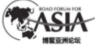 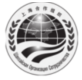 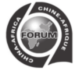 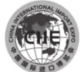 会议名称博鳌亚洲论坛2019年会上海合作组织青岛峰会中非合作论坛北京峰会中国国际进口博览会主题口号共同命运、共同行动、共同发展互信互利、平等、协商、尊重多样文明、谋求共同发展合作共赢，携手构建更加紧密的中非命运共同体新时代，共享未来  年份  有QQ号人数  空闲时间上网聊天人数  空闲时间阅读书籍人数2011年    136人    101人    653人2012年    371人    289人    435人2013年    587人    486人    316人